Worksheet 28課堂指引了解你的工作價值觀目的 : 本教材希望讓同學認識工作價值觀，使同學知道可參考個人的工作價值觀去訂立事業目標。對象 : 高中時間 : 55分鐘程序一(5分鐘) :	透過簡報(2頁)作引入，用世界新聞提問學生心目中理想的工作。          建議 :	可透過「大拍賣」遊戲讓學生競投人生重要的東西，例如健康、快樂、金錢等。程序二(15分鐘) :	透過簡報(3-7頁)帶出工作價值觀的概念，包括何謂工作價值觀；工作價值觀的分類；影響個人價值觀的因素。程序三(5分鐘) :		透過簡報(8-10頁)的虛構故事，讓學生了解工作價值觀對個人生涯規劃的影響。         建議 :	可利用知名人士或校友的擇業故事作例子。程序四(5分鐘) : 		透過簡報(11頁)測試同學對工作價值的認識，鼓勵同學認識不同職業的工作價值。           建議 : 	可透過比賽讓同學說出符合某個工作價值的相關職業。鼓勵同學積極參與事業探索活動去認識不同的職業。程序五(20分鐘) : 	透過附件的工作紙幫助同學反思自己的工作價值觀和其形成的因素。         建議 : 	指導同學進行活動二時，老師可闡述各影響因素的例子，例如社會文化中對成功的定義；父母對理想職業的看法等。可進一步讓同學反思其重視的工作價值是否真正內心所認同。 程序六(5分鐘) : 	透過簡報(13頁)作總結。**老師可利用簡報 [(PPT28)了解你的工作價值觀_LPIW] 指導學生完成活動**活動一 : 內在工作價值 :  4,5,6,7,8,11,13,14,19外在工作價值 :  1,2,3,9,10,12,15,16,17,18,20  工作紙了解你的工作價值觀姓名 : ___________班別 : ________(   )活動一在下列各項中，選出十個你認為理想工作的項目，在橫線上以「」作記錄。_____工作穩定_____薪金優厚_____配合理想的生活方式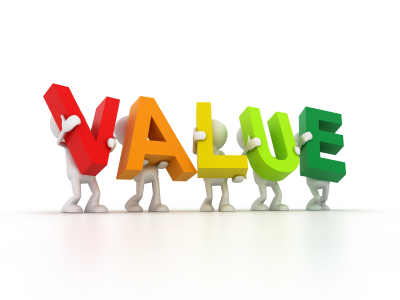 _____工作性質多樣化_____能發展個人潛能_____能獨立地工作_____涉及體能運動_____可發揮創作能力_____工作令人尊重_____有歸屬感_____工作有趣_____有充裕的工餘時間_____工作有成就感_____可發揮個人才能和知識_____良好的工作環境_____良好的晉升機會_____能和別人一起工作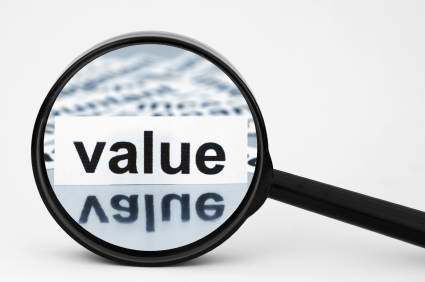 _____給予權力_____工作有意義_____與同事有良好的工作關係活動二填寫你最重視的3個工作價值觀，按重要性順序排列解釋各因素如何影響你的工作價值觀我最重視的3個工作價值觀  123